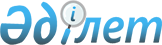 Об утверждении границ оценочных зон и поправочных коэффициентов к базовым ставкам платы за земельные участки в населенных пунктах Карасайского района
					
			Утративший силу
			
			
		
					Решение маслихата Карасайского района Алматинской области от 23 июля 2012 года N 8-4. Зарегистрировано Управлением юстиции Карасайского района Департамента юстиции Алматинской области 29 августа 2012 года N 2-11-124. Утратило силу решением Карасайского районного маслихата Алматинской области от 26 ноября 2020 года № 63-3
      Сноска Утратило силу решением Карасайского районного маслихата Алматинской области от 26.11.2020 № 63-3 (вводится в действие со дня его первого официального опубликования).

      Примечание РЦПИ:

      В тексте сохранена авторская орфография и пунктуация.
      В соответствии со статьей 11 Земельного Кодекса Республики Казахстан от 20 июня 2003 года и подпунктом 13) пункта 1 статьи 6 Закона Республики Казахстан "О местном государственном управлении и самоуправлении в Республике Казахстан" от 23 января 2001 года, Карасайский районный маслихат РЕШИЛ:
      1. Утвердить границ оценочных зон и поправочные коэффициентов к базовым ставкам платы за земельные участки населенных пунктах Карасайского района, согласно приложения.
      2. Контроль за исполнением настоящего решения возложить на постоянную комиссию "Депутатской этики и полномочий, соблюдения законности, правопорядка, защиты прав и свобод граждан".
      3. Настоящее решение вступает в силу со дня государственной регистрации в органах юстиции и вводится в действие по истечении десяти календарных дней после дня его первого официального опубликования.
      23 июля 2012 года Поправочные коэффициенты к базовым ставкам платы за земельные
участки населенных пунктах Карасайского района
					© 2012. РГП на ПХВ «Институт законодательства и правовой информации Республики Казахстан» Министерства юстиции Республики Казахстан
				
Председатель 8-ой очередной
сессии районного маслихата
С. Махамбетова
Секретарь районного
маслихата
А. Сыдык
СОГЛАСОВАНО:
Начальник государственного
учреждения "Отдел земельных
отношений Карасайского района"
Жумабаев Жомарт ДаускожаевичПриложение
к решению Карасайского районного
маслихата "Об утверждении
границ оценочных зон и поправочных
коэффициентов к базовым ставкам
платы за земельные участки
населенных пунктах Карасайского
района" от 23 июля
2012 года N 8-4
N
п/п
Наименование населенных
пунктов
Номер зоны
Поправочные
коэффициенты к базовым
ставкам платы за
земельные участки
1
2
3
4
1
Село Таусамалы
I
1,5
2
Село Теректи
I
1,5
3
Село Шугула
I
1,5
4
Село Береке
I
1,5
5
Село Райымбек
I
1,5
6
Село Алатау
I
1,5
7
Село Булакты
I
1,5
8
Село Алма-Арасан
I
1,5
9
Село Иргели
I
1,5
10
Село Кыргауылды
I
1,5
11
Село Карагайлы
I
1,5
12
Село Абай
I
1,5
13
Село Алмалыбак
I
1,5
14
Село Акжар
I
1,5
15
Село Жанатурмыс
I
1,5
16
Село Кокшокы
I
1,5
17
Село Нурлытау
I
1,5
18
Село Курамыс
I
1,5
19
Село Таужолы
I
1,5
20
Село Ерменсай
I
1,5
21
Село Каргалы
I
1,5
22
Село Кемертоган
I
1,5
23
Село Жайлау
I
1,5
24
Село Тастыбулак
I
1,5
25
Село Наурыз
I
1,5
26
Село Коксай
27
Село Алгабас
28
Село Рахат
29
Село Жалпаксай
30
Станция Шамалган
31
Село Бекболат Ашекеева
32
Село Ушконыр
33
Село Жандосово
34
Село Кошмамбет
II
1,4
35
Село Аксенгир
II
1,4
36
Село Ельтай
II
1,4
37
разъезд 71
II
1,4
38
Село Жамбыл
II
1,4
39
Село Улан
II
1,4
40
Село Енбекши
II
1,4
41
Село Кайнар
II
1,4
42
Село Долан
II
1,4
43
Село Кольащи
II
1,4
44
Село Жармухамбет
II
1,4
45
Село Турар
II
1,4
46
Село Кокозек
II
1,4
47
Село Кумтоган
II
1,4
48
Село Исаево
II
1,4
49
Село Кольди
II
1,4
50
Село Батан
II
1,4
51
Село Уштерек
II
1,4
52
Село Каратобе
II
1,4
53
Село Рахат
II
1,4
54
Село Мадениет
II
1,4
55
Село Мерей
II
1,4
56
Село Шалкар
II
1,4
57
Село Кумарал
II
1,4
58
Село Айтей
II
1,4
59
Село Коктоган
II
1,4
60
Село Коктобе
III
1,3
61
Село Сауыншы
III
1,3
62
Село Кайрат
III
1,3
63
Село Куркудык
III
1,3
64
Село Сауыншы
III
1,3
65
Село Карасу
III
1,3
66
Село Жынгылды
IV
1,2
67
Село Айкым